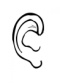 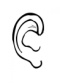 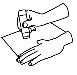 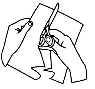 Découpe les images. 	Colle - les dans la bonne colonne.		[r]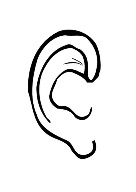 		[r]		[r]		[r]	[r]	[r]	[r]	[r]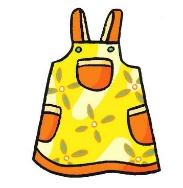 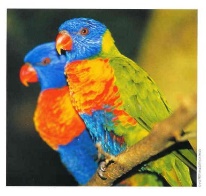 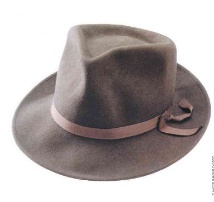 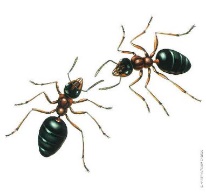 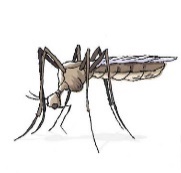 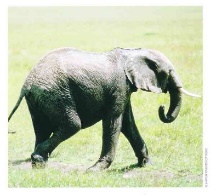 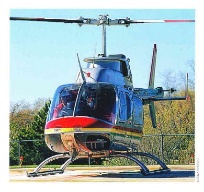 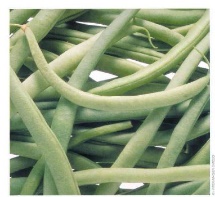 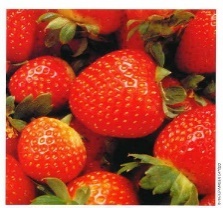 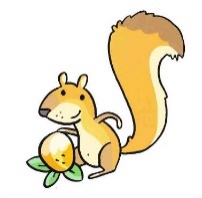 